Администрация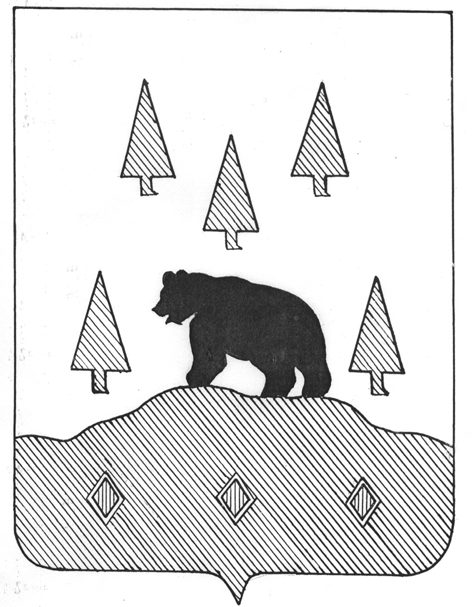 Бокситогорского муниципального района Ленинградской областиП О С Т А Н О В Л Е Н И Ег. БокситогорскОб утверждении Порядка включения инициативных проектовв муниципальные программыВ соответствии с абзацем четвертым части 1 статьи 3 областного закона от 16 февраля 2024 года № 10-оз «О содействии участию населения в осуществлении местного самоуправления в Ленинградской области», Уставом Бокситогорского городского поселения Бокситогорского муниципального района Ленинградской области, в целях поддержки инициативных проектов граждан в решении вопросов местного значенияПОСТАНОВЛЯЮ:1.	Утвердить Порядок включения инициативных проектов в муниципальные программы согласно Приложению. 2. Признать утратившим силу постановление администрации Бокситогорского муниципального района Ленинградской области от 31.03.2022 № 257 "Об утверждении Порядка включения инициативных предложений жителей Бокситогорского городского поселения в муниципальные программы".3.	Настоящее постановление опубликовать (обнародовать) в газете "Новый путь" и на официальном сайте Бокситогорского муниципального района.4.	Постановление вступает в силу на следующий день после официального опубликования.Глава администрации                                                                                            С.Ф. Мухин               _____________________________________________________________________________Разослано: КОиПО, редакция газеты "Новый путь", регистр МНПА, в делоУТВЕРЖДЕНпостановлением администрацииБокситогорского муниципального районаот 02.05.2024 № 414(приложение)ПОРЯДОК включения инициативных проектов в муниципальные программы Порядок включения инициативных проектов в муниципальные программы (далее - Порядок) определяет механизм отбора инициативных проектов, выдвинутых территориальными общественными самоуправлениями, старостами сельских населенных пунктов, общественными советами части территории Бокситогорского городского поселения (далее - инициативные проекты) в соответствии с решением совета депутатов Бокситогорского городского поселения Бокситогорского муниципального района Ленинградской области "Об утверждении Порядка выдвижения, рассмотрения и реализации инициативных проектов в Бокситогорском городском поселении, а также участия граждан и юридических лиц в их реализации", для включения в муниципальные программы (далее – муниципальные программы).1. Инициативные проекты в муниципальные программы включаются при соблюдении следующих условий:инициативный проект содержит описание проблемы, решение которой имеет приоритетное значение для жителей Бокситогорского городского поселения или его части, обоснование предложений по решению указанной проблемы и описание ожидаемого результата (ожидаемых результатов) реализации инициативного проекта;имущество (земельные  участки),   предназначенные   для  реализации инициативного проекта, находятся в муниципальной собственности;срок реализации инициативного проекта составляет один финансовый год с момента включения в муниципальную программу;реализация инициативного проекта предусматривает финансовое, имущественное и (или) трудовое участие граждан/юридических лиц;в областном законе об областном бюджете Ленинградской области на очередной финансовый год предусмотрены бюджетные ассигнования на реализацию областного закона Ленинградской области от 16 февраля 2024 года № 10-оз «О содействии участию населения в осуществлении местного самоуправления в Ленинградской области»;в бюджете  Бокситогорского городского поселения Бокситогорского муниципального района Ленинградской области предусмотрены бюджетные ассигнования на реализацию инициативных проектов в рамках областного закона Ленинградской области от 16 февраля 2024 года № 10-оз «О содействии участию населения в осуществлении местного самоуправления в Ленинградской области»;на реализацию инициативного проекта не предусмотрено финансирование за счет иных направлений расходов федерального, регионального и (или) местного бюджетов (двойное финансирование не допускается).2. Администрация Бокситогорского муниципального района (далее - Администрация) в срок не позднее 3 календарных дней со дня объявления комитетом по местному самоуправлению, межнациональным и межконфессиональным отношениям Ленинградской области о проведении регионального отбора муниципальных образований для предоставления субсидий из бюджета Ленинградской области на реализацию областного закона Ленинградской области от 16 февраля 2024 года № 10-оз «О содействии участию населения в осуществлении местного самоуправления в Ленинградской области» опубликовывает в газете "Новый путь" и размещает на официальном сайте Бокситогорского муниципального района уведомление о начале отбора инициативных проектов для включения в муниципальную программу (далее - уведомление), которое содержит дату, время и место приема инициативных проектов. Уведомление, сведения о средствах бюджета Бокситогорского городского поселения Бокситогорского муниципального района Ленинградской области на реализацию инициативных проектов, а также о предельном объеме субсидий для муниципального образования из областного бюджета Ленинградской области в срок, указанный в абзаце 1 настоящего пункта, направляются председателям территориальных общественных самоуправлений, старостам и председателю общественного совета Бокситогорского городского поселения. 3. Для участия в отборе инициативных проектов:3.1. Председатель территориального общественного самоуправления направляет:протокол собрания, конференции граждан (собрания делегатов) территориального общественного самоуправления об избрании органов территориального общественного самоуправления;протокол собрания, конференции граждан (собрании делегатов) территориального общественного самоуправления с участием населения Бокситогорского городского поселения о выдвижении инициативного проекта с указанием адреса (адресов) реализации, а также об определении видов вклада граждан, юридических лиц (индивидуальных предпринимателей) в реализацию инициативного проекта;фото- и(или) видеофиксация проведения собрания, конференции граждан (собрания делегатов) населенного пункта, на территории которого осуществляет свою деятельность территориальное общественное самоуправление, осуществленная с соблюдением положений статьи 152.1 Гражданского кодекса Российской Федерации.3.2. Староста сельского населенного пункта направляет:протоколы собрания, конференции граждан (собрания делегатов) сельского населенного пункта с участием старосты о выдвижении инициативного проекта с указанием адреса (адресов) реализации, а также об определении видов вклада граждан, юридических лиц (индивидуальных предпринимателей) в реализацию инициативного проекта (проектов);фото- и(или) видеофиксация проведения собрания, конференции граждан (собрания делегатов) сельского населенного пункта с участием старосты, осуществленная с соблюдением положений статьи 152.1 Гражданского кодекса Российской Федерации.3.3. Председатель общественного совета части территории Бокситогорского городского поселения направляет:протокол собрания, конференции граждан (собрания делегатов) части территории Бокситогорского городского поселения об избрании общественного совета;протокол общественного совета об избрании председателя;протоколы собрания, конференции граждан (собрания делегатов) части территории Бокситогорского городского поселения и заседаний общественных советов части территории Бокситогорского городского поселения или протоколы заседаний общественного совета с участием населения части территории Бокситогорского городского поселения о выдвижении инициативного проекта с указанием адреса (адресов) реализации; а также об определении видов вклада граждан, юридических лиц (индивидуальных предпринимателей) в реализацию инициативного проекта;фото- и(или) видеофиксация собрания, конференции граждан (собрания делегатов)  части территории Бокситогорского городского поселения и заседаний общественных советов части территории Бокситогорского городского поселения или заседаний общественных советов с участием населения части территории Бокситогорского городского поселения, осуществленная с соблюдением положений статьи 152.1 Гражданского кодекса Российской Федерации. 4.  Администрация обеспечивает прием, учет и хранение поступивших инициативных проектов (документов и материалов) от председателей территориальных общественных самоуправлений, старост и председателя общественного совета части территории Бокситогорского городского поселения (далее - участники отбора).5.  Для проведения отбора инициативных проектов Администрация формирует рабочую группу (далее - Рабочая группа). Рабочая группа формируется в составе председателя рабочей группы, секретаря и других членов рабочей группы. В состав Рабочей группы включаются представители администрации Бокситогорского муниципального района, депутаты совета депутатов Бокситогорского городского поселения, на территории избирательного округа которых планируется реализация инициативных проектов. Для участия в заседаниях Рабочей группы приглашаются председатели территориальных общественных самоуправлений, общественного совета части территории Бокситогорского городского поселения, старосты, авторы инициативных проектов.  6.  Рабочая группа на основе представленных участниками отбора документов проводит рейтинг инициативных проектов. Оценка достоинств инициативных проектов осуществляется в баллах. Количество баллов по каждому критерию определяется большинством голосов участников Рабочей группы. Рабочей группой может быть принято решение об объединении нескольких инициативных проектов в один проект.7.  Критерии отбора инициативных проектов для включения в муниципальную программу приведены в Приложении к настоящему постановлению. 8. В муниципальную программу подлежат включению инициативные проекты, набравшие наибольшее количество баллов, и общий объем необходимого финансирования на реализацию которых не превышает общей суммы софинансирования из местного и областного бюджетов, а также финансового вклада граждан, юридических лиц (индивидуальных предпринимателей) (при наличии).9. В срок не позднее 3 рабочих дней после окончания отбора сведения о результатах отбора Администрация опубликовывает в газете "Новый путь" и размещает на официальном сайте  Бокситогорского муниципального района и направляет участникам отбора. 10. Инициативные проекты, включенные в муниципальную программу, направляются Администрацией в соответствии с нормативными правовыми актами Ленинградской области в комитет по местному самоуправлению, межнациональным и межконфессиональным отношениям Ленинградской области для участия в региональном конкурсном отборе муниципальных образований для предоставления субсидий из областного бюджета Ленинградской области бюджетам поселений Ленинградской области в рамках реализации областного закона Ленинградской области от 16 февраля 2024 года № 10-оз «О содействии участию населения в осуществлении местного самоуправления в Ленинградской области».Приложение к ПорядкуК Р И Т Е Р И Иотбора инициативных проектов для включения в муниципальную программу2 мая 2024 года№414№ п/пКритерииКол-во баллов1Социальная эффективность реализации инициативного проекта:5-601.1.Доля благополучателей в общей численности населения населенного пункта (или его части):0-20a)	В случае, если доля благополучателей составляет меньше 50% от общей численности проживающих в населенном пункте (или его части), количество начисляемых баллов составляет 15 балловб)	В случае, если доля благополучателей составляет более 50% от общей численности проживающих в населенном пункте (или его части), количество начисляемых баллов составляет 20 балловв)	При отсутствии благополучателей баллы не начисляются1.2.Степень участия населения населенного пункта (или его части) в идентификации проблемы в процессе ее предварительного рассмотрения (согласно протоколам собраний, конференций граждан (собраний делегатов) населенного пункта5-30a)	 В случае, если доля участвующего в мероприятиях населения в процентах от общей численности населения населенного пункта (или его части)  составляет менее 10%, то количество начисляемых баллов составляет 5 баллов;б)	В случае, если доля участвующего в мероприятиях населения в процентах от общей численности населения населенного пункта (или его части) составляет от 10 до 20%, то количество начисляемых баллов составляет 10 баллов;в)	В случае, если доля участвующего в мероприятиях населения в процентах от общей численности населения населенного пункта (или его части) составляет от 20 до 30%, то количество начисляемых баллов составляет 15 баллов;г)	В случае, если доля участвующего в мероприятиях населения в процентах от общей численности населения населенного пункта (или его части) составляет от 30 до 40%, то количество начисляемых баллов составляет 20 баллов;д)	В случае, если доля участвующего в мероприятиях населения в процентах от общей численности населения населенного пункта (или его части) составляет от 40 до 50%, то количество начисляемых баллов составляет 25 баллов;е)	В случае, если доля участвующего в мероприятиях населения в процентах от общей численности населения населенного пункта (или его части) составляет 50% и более, то начисляется 30 баллов.1.3.Направленность и доступность инициативного проекта для людей с ограниченными возможностями:0-10а)  В случае, если инициативный проект направлен на решение проблем людей с ограниченными возможностями или доступен для них, то количество начисляемых баллов составляет 10 баллов;б)  В случае, если инициативный проект не учитывает интересы и потребности людей с ограниченными возможностями или это не подтверждено документально, то баллы не начисляются.2. Экономическая эффективность реализации инициативного проекта:20-402.1.Финансовый и (или) имущественный и (или) трудовой вклад в реализацию инициативного проекта со стороны физических и (или) юридических:20-40a)	В случае, если объем вклада составляет меньше 5% от общей стоимости инициативного проекта, количество начисляемых баллов составляет 20 балловб)	В случае, если уровень вклада составляет 5% и более, то количество начисленных баллов составляет 40 балловИТОГО максимальное количество баллов25-100